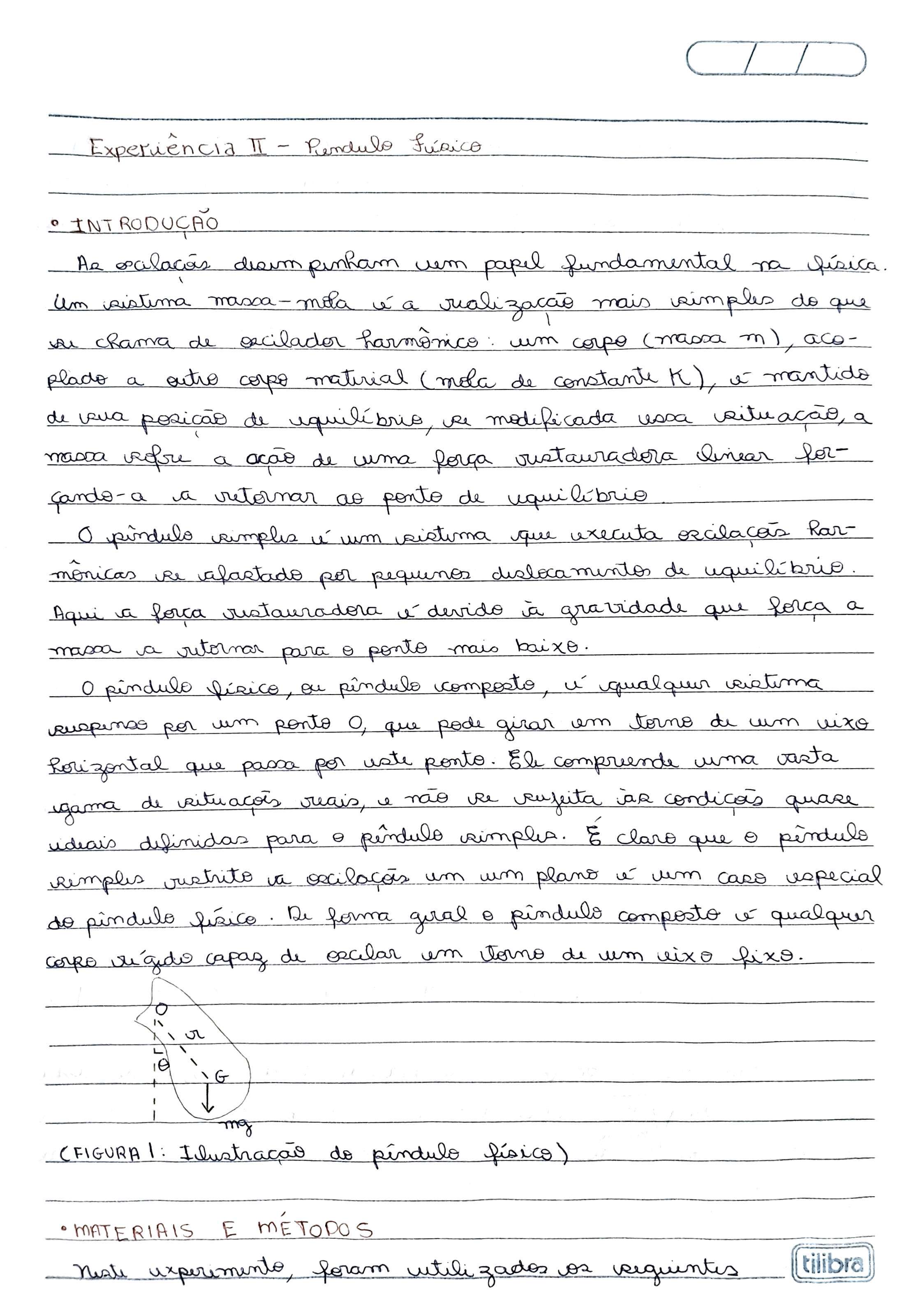 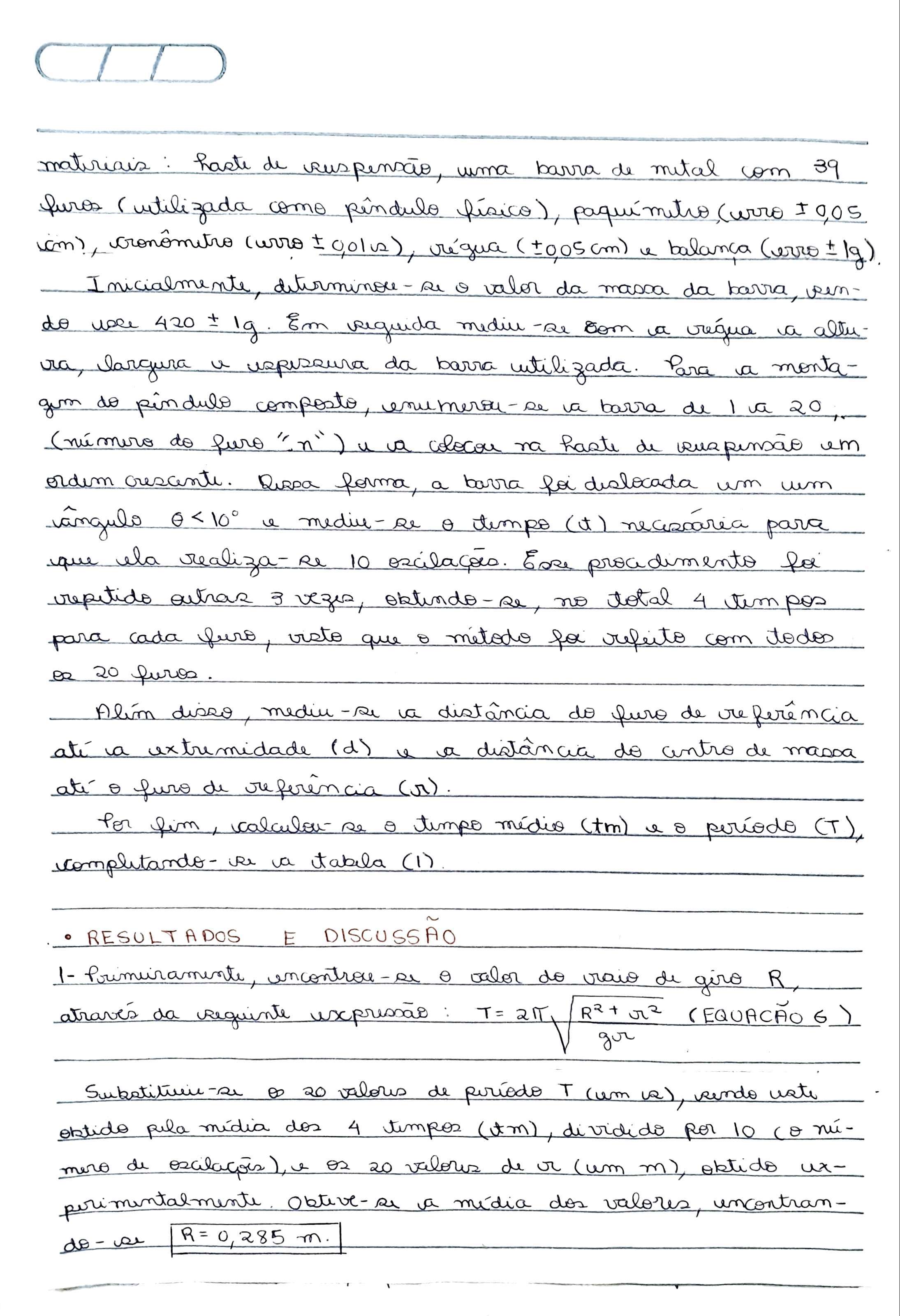 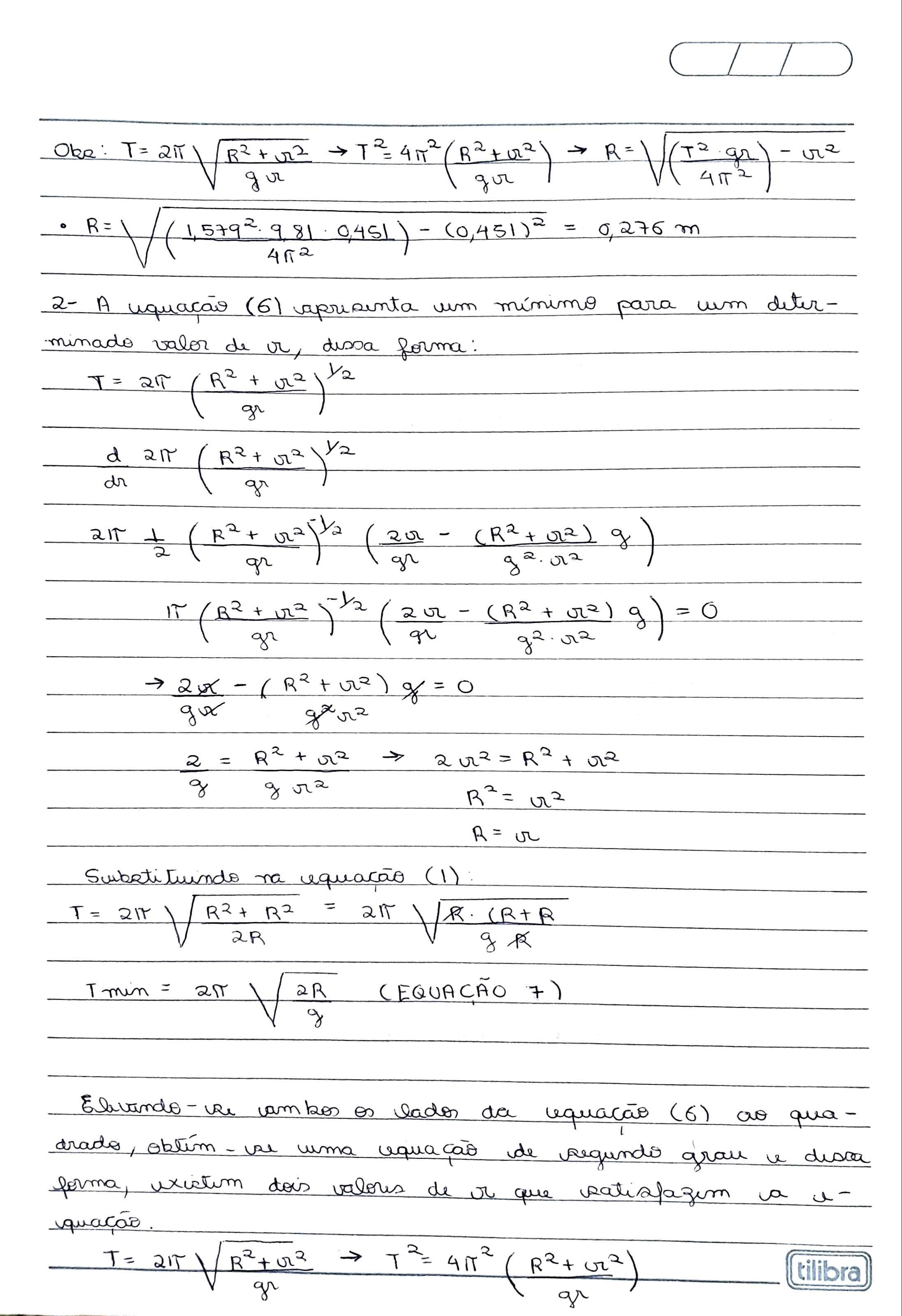 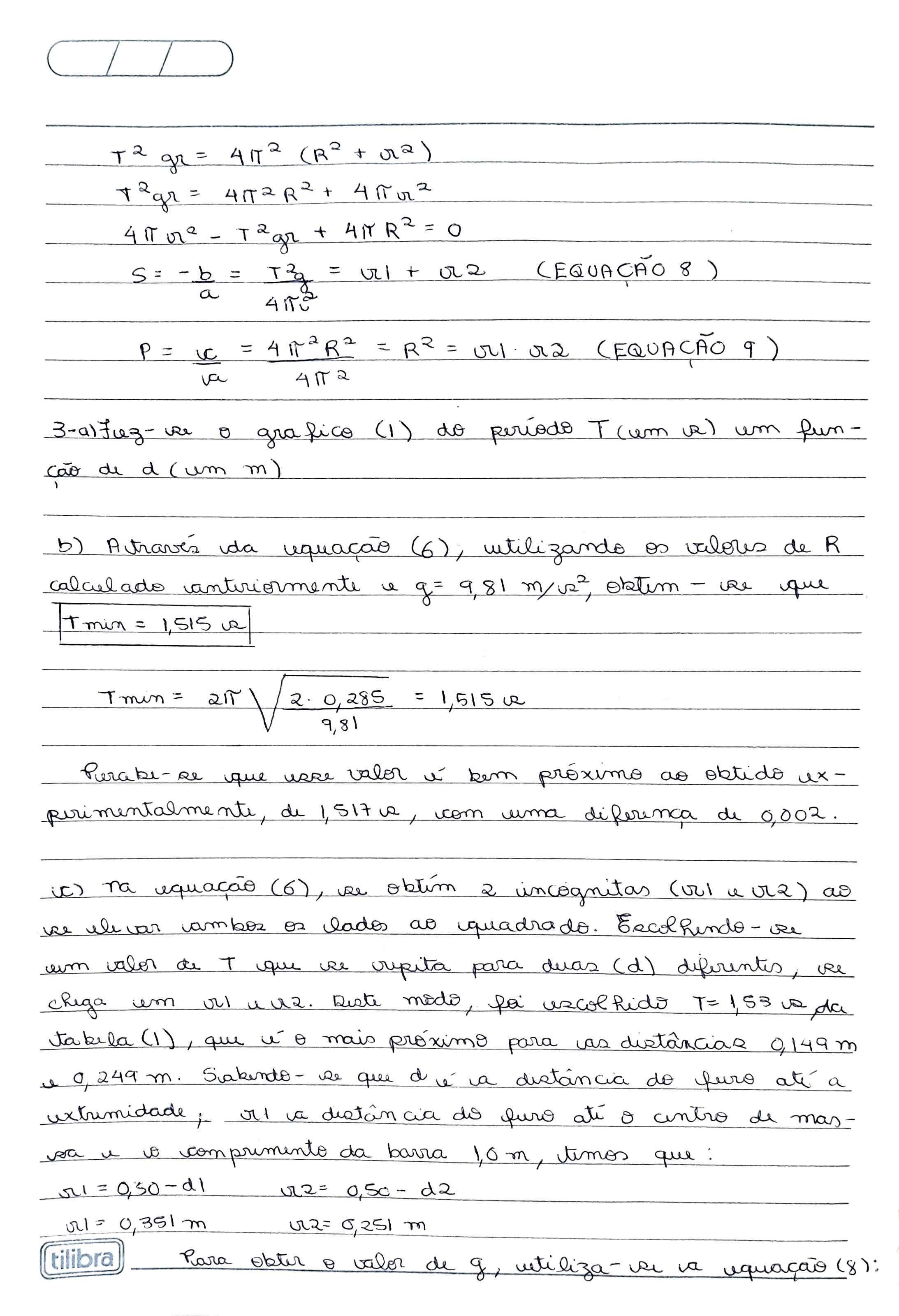 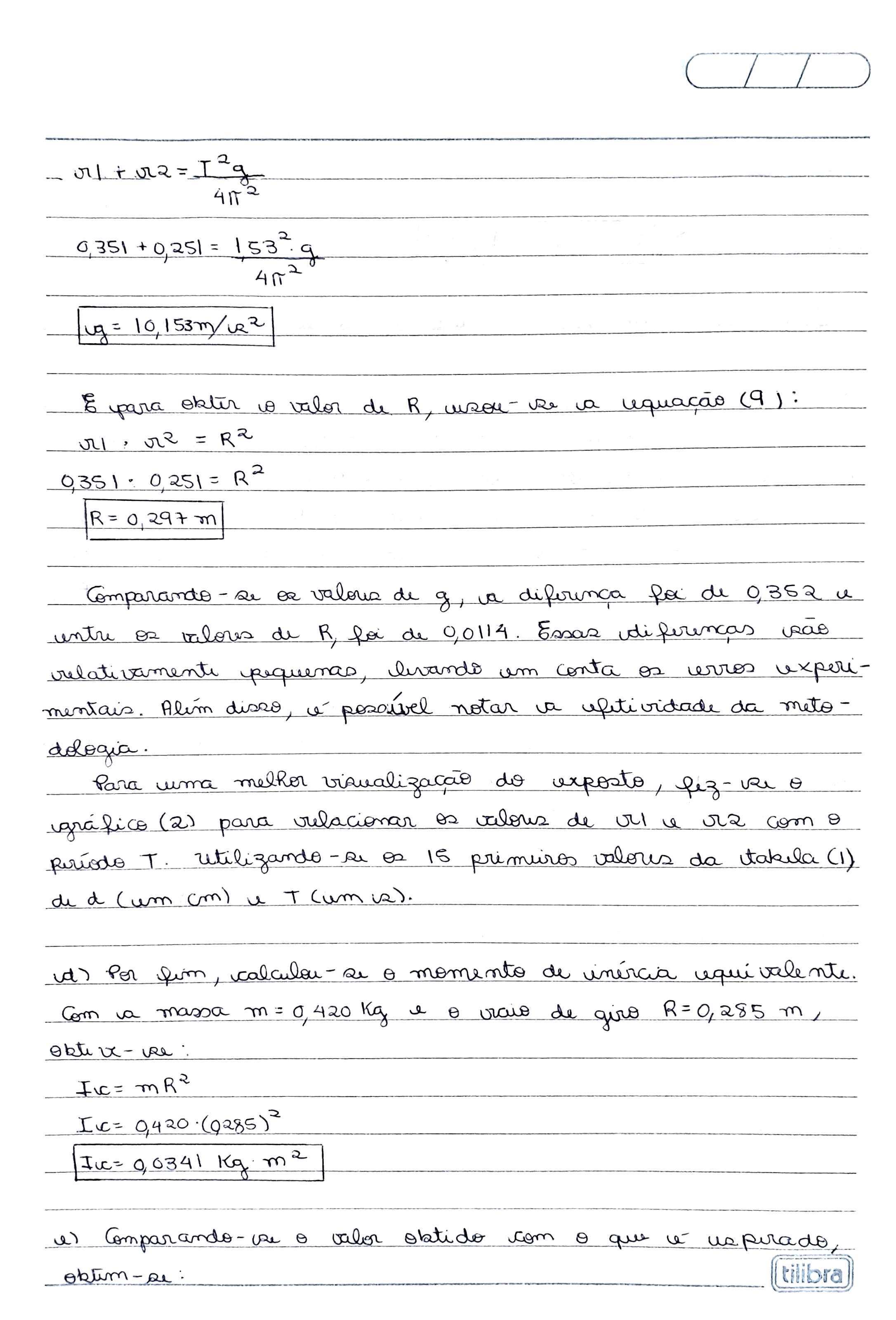 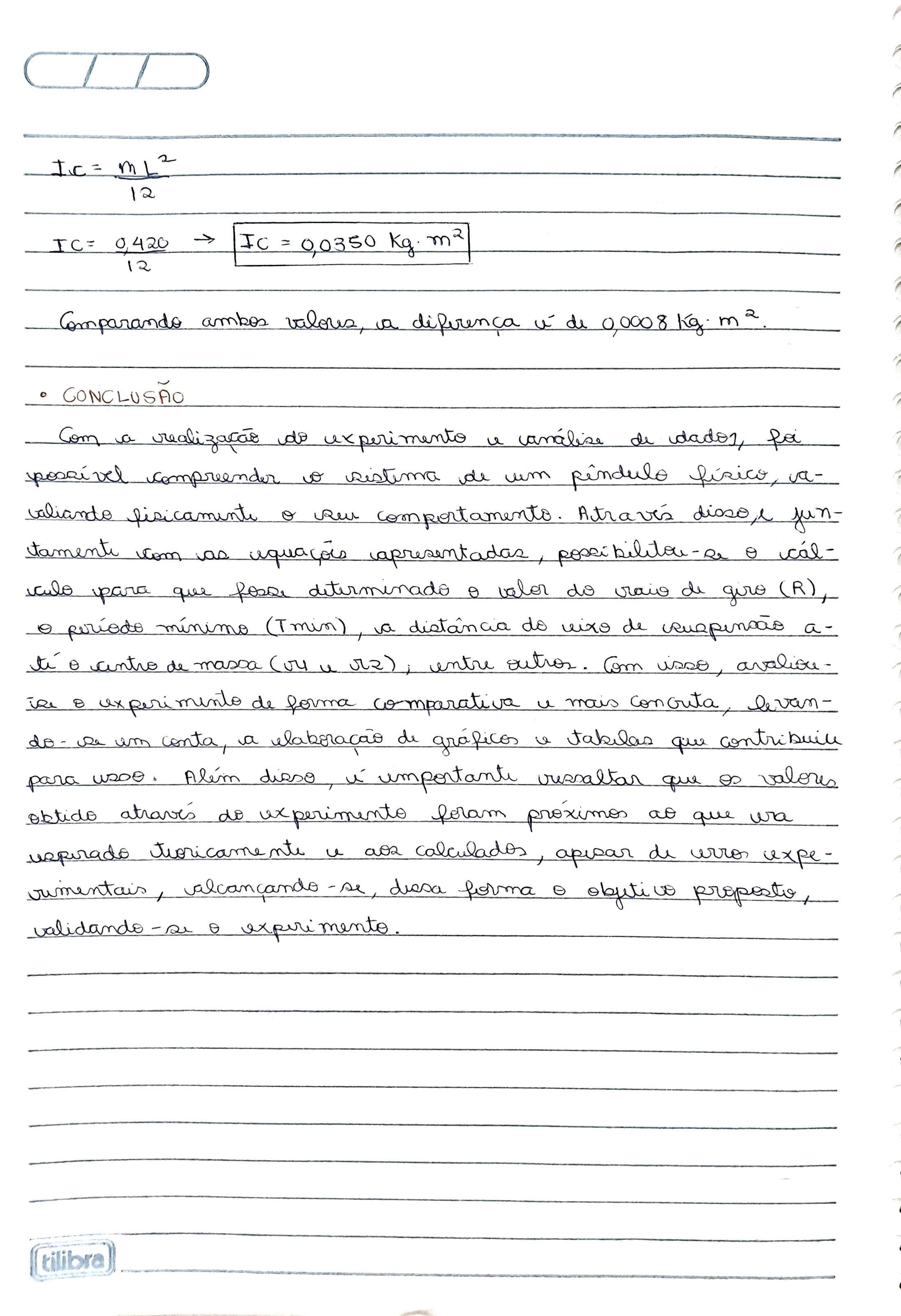 ANEXOS:Tabela 1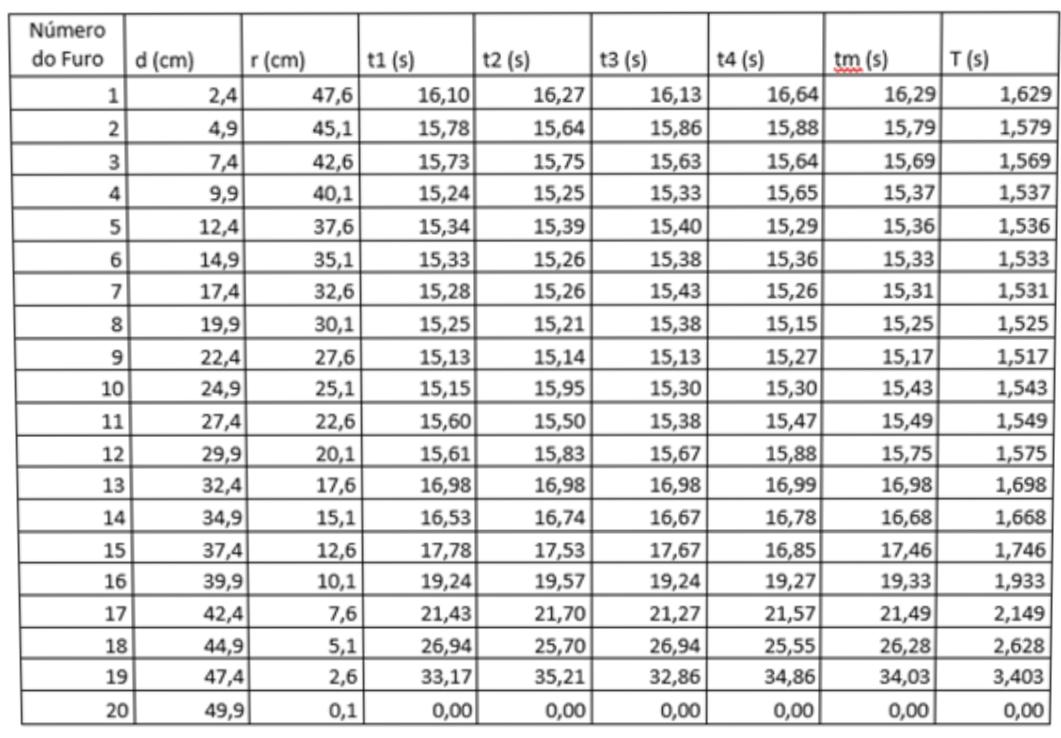 Gráfico 1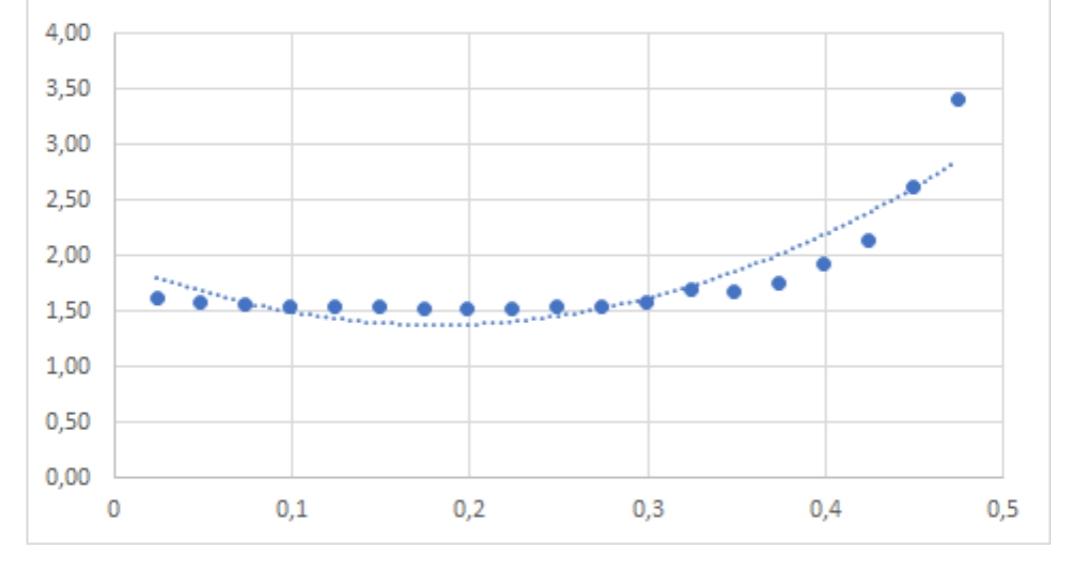 Gráfico 2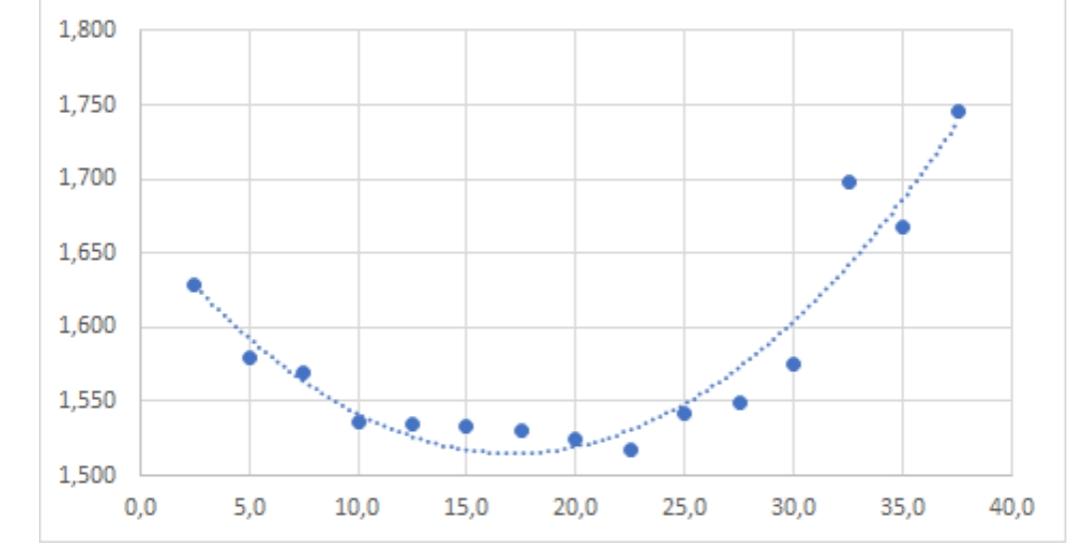 